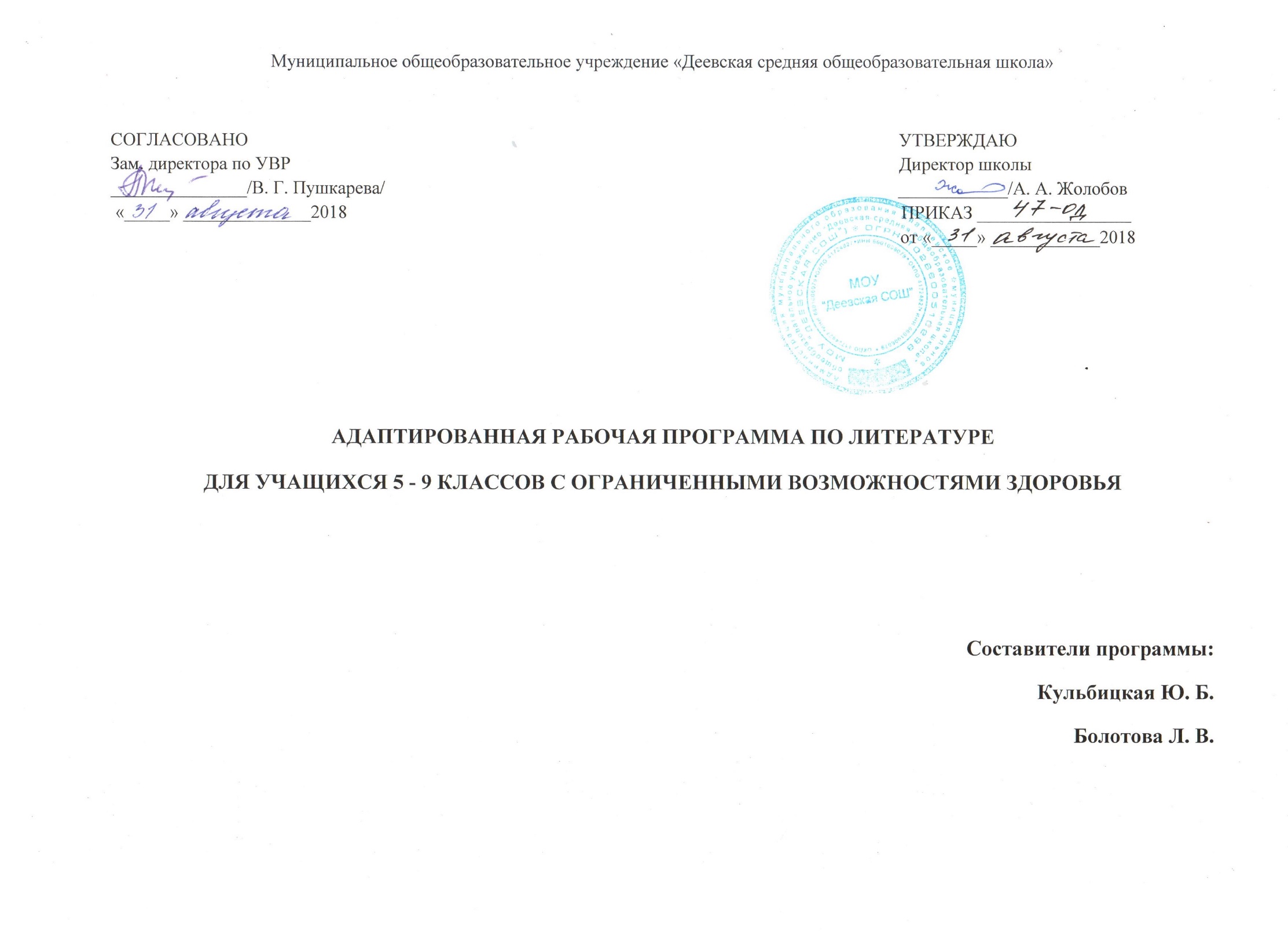 Пояснительная запискаАдаптированная рабочая программа по литературе разработана на основе:федерального государственного образовательного стандарта основного общего образования по литературе;примерной учебной программы основного общего образования по литературе и авторской Программы по литературе для обучающихся 5 – 11 классов под редакцией Г.И.Беленького.- М.: Мнемозина, 2009 с учетом психофизических особенностей обучающихся с ОВЗПрограмма детализирует и раскрывает содержание стандарта, определяет общую стратегию обучения, коррекции, развития и воспитания учащихся средствами учебного предмета в соответствии с целями изучения курса литературы, которые определены стандартом.Нормативно-правовые документы, обеспечивающие реализацию программы:Конституция РФ;Федеральный закон от 29.12.2012 N 273-ФЗ (ред. от 07.05.2013 с изменениями, вступившими в силу с 19.05.2013) «Об Образовании в Российской Федерации»;Федеральный закон от 1 декабря 2007 г. N 309-ФЗ «О внесении изменений в отдельные законодательные акты Российской Федерации в части изменения понятия и структуры государственного образовательного стандарта (с изменениями от 18 июля, 10 ноября 2009 г., 8 ноября 2010 г.);Письмо Министерства образования и науки РФ от 18.04. 2008 № АФ-150/06 «О создании условий для получения образования детьми с ограниченными возможностями здоровья и детьми-инвалидами»;Пункт 20 Приказа Министерства образования и науки РФ от 30.08.2013 №1015 «Об утверждении Порядка организации и осуществления образовательной деятельности по основным общеобразовательным программам – образовательным программам начального общего, основного общего и среднего общего образования»;Пункт 9 статьи 58 Федерального закона «Об Образовании в Российской Федерации» от 29.12.2012 №273-ФЗ.Методические рекомендации по разработке рабочих программ по русскому языку для специальных (коррекционных) классов VII вида под редакцией Н.Е. Галеевой.Изучение школьного курса «Литература» представляет значительные трудности для детей с ОВЗ в силу их психофизических особенностей.Такие дети испытывают трудности при чтении, не могут выделить главное в информации, затрудняются при анализе, сравнении, обобщении, обладают неустойчивым вниманием, бедным словарным запасом, у них нарушены фонематический слух и графоматорные навыки. Учащиеся с ОВЗ работают на уровне репродуктивного восприятия, основой при обучении является пассивное механическое запоминание изучаемого материала.Адаптация программы происходит за счет сокращения сложных понятий и терминов; основные сведения в программе даются дифференцированно. Одни факты изучаются таким образом, чтобы обучающиеся смогли опознать их, опираясь на существенные признаки, по другим вопросам обучающиеся получают только общие представления. Ряд сведений познается школьниками в результате практической деятельности.Также новые элементарные навыки вырабатываются у таких детей крайне медленно. Для их закрепления требуются многократные указания и упражнения. Поэтому при составлении рабочей программы по литературе были использованы следующие рекомендации:Произведения художественной литературы звучат на уроках в чтении учителя и учащихся.Анализ произведений основывается на постоянном обращении к тексту.С учетом психофизиологических особенностей учащихся с задержкой психического развития на каждом уроке формулируются коррекционно-развивающие задачи, которые предусматривают:корректировку внимания (произвольное, непроизвольное, устойчивое, переключение внимания, увеличение объема внимания);коррекцию и развитие связной устной речи (орфоэпически правильное произношение, пополнение и обогащение пассивного и активного словарного запаса, диалогическая и монологическая речь);коррекцию и развитие связной письменной речи;коррекцию и развитие памяти (кратковременной, долговременной);коррекцию и развитие зрительных восприятий;развитие слухового восприятия;коррекцию и развитие тактильного восприятия;коррекцию и развитие мелкой моторики кистей рук (формирование ручной умелости, развитие ритмичности, плавности движений, соразмерности движений);коррекцию и развитие мыслительной деятельности (операций анализа и синтеза, выявление главной мысли, установление логических и причинно-следственных связей, планирующая функция мышления);коррекцию и развитие личностных качеств учащихся, эмоционально-волевой сферы (навыков самоконтроля, усидчивости и выдержки, умение выражать свои чувства).Цели и задачи обученияСогласно государственному образовательному стандарту, изучение литературы в школе направлено на достижение следующих целей:воспитание духовно-развитой личности, осознающей свою принадлежность к родной культуре, обладающей гуманистическим мировоззрением, общероссийским гражданским сознанием, чувством патриотизма; воспитание любви к русской литературе и культуре, уважения к литературам и культурам других народов; обогащение духовного мира школьников, их жизненного и эстетического опыта;развитие познавательных интересов, интеллектуальных и творческих способностей, устной и письменной речи учащихся; формирование читательской культуры, представления о специфике литературы в ряду других искусств, потребности в самостоятельном чтении художественной литературы, эстетического вкуса на основе освоения художественных текстов;освоение знаний о русской литературе, ее духовно-нравственном и эстетическом значении; о выдающихся произведениях русских писателей, их жизни и творчестве, об отдельных произведениях зарубежной классики;овладение умениями творческого чтения и анализа художественных произведений с привлечением необходимых сведений по теории и истории литературы; умением выявлять в них конкретно-историческое и общечеловеческое содержание, правильно пользоваться русским языком.Цель литературного образования определяет его задачи:Поддерживать интерес к чтению, сложившийся в начальной школе, формировать духовную и интеллектуальную потребность читать.Обеспечивать общее и литературное развитие школьника, глубокое понимание художественных произведений различного уровня сложности.Сохранять и обогащать опыт разнообразных читательских переживаний, развивать эмоциональную культуру читателя-школьника.Обеспечивать осмысление литературы как словесного вида искусства, учить приобретать и систематизировать знания о литературе, писателях, их произведениях.Обеспечивать освоение основных эстетических и теоретико-литературных понятий как условий полноценного восприятия текста.Развивать эстетический вкус учащихся как основу читательской самостоятельной деятельности, как ориентир нравственного выбора.Развивать функциональную грамотность (способность учащихся свободно использовать навыки чтения и письма для получения текстовой информации, умения пользоваться различными видами чтения).Развивать чувство языка, умения и навыки связной речи, речевую культуру.Принципы, на которых базируется рабочая программаучет индивидуальных особенностей и возможностей учащихся с ОВЗ;уважение к результатам деятельности учащихся в сочетании с разумной требовательностью;комплексный подход при разработке занятий с учетом развития предметных, метапредметных и личностных результатов освоения учащимися учебного предмета «Литература»;вариативность содержания и форм проведения занятий;научность, связь теории и практики;преемственность;наглядность;систематичность и последовательность;прочность полученных знаний;активность и сознательность обучения.Структура программыКонцептуальные основы, цель и задачи изучения литературы, содержание и требования к уровню подготовки обучающихся, описанные в программе, лежащей в основе данной, сохранены. Важнейшее значение в формировании духовно богатой, гармонически развитой личности с высокими нравственными идеалами и эстетическими потребностями имеет художественная литература. Курс литературы в школе основывается на принципах связи искусства с жизнью, единства формы и содержания, историзма, традиций и новаторства, осмысления историко-культурных сведений, нравственно-эстетических представлений, усвоения основных понятий теории и истории литературы, формирования умений оценивать и анализировать художественные произведения, овладения богатейшими выразительными средствами русского литературного языка. Программно-методический комплекс по литературе для общеобразовательных школ в целом, позволяет реализовать цели литературного образования, сформировать ведущие компетенции литературного образования, обеспечивает уровень подготовки учащихся в соответствии с предъявляемыми требованиями. УК строится на концентрической (5 – 9 классы) основе и на историко-литературной в 9 классе: от древнерусской литературы до второй половины XX века. В программе определены ведущие направления литературного образования в основной школе. 5 – 6 классы – освоение «школы чтения»: чтения, обсуждение и истолкование произведений. На этом этапе формируется личный читательский опыт и навыки анализа прозаических и литературных произведений. 7 класс – осмысление художественного мира писателя в контексте общекультурной художественности и формированию литературного вкуса. 8 класс – взаимосвязь литературы и истории: формирование знаний о шедеврах мировой литературы в контексте истории. 9 класс – роль литературы в духовной жизни человека: взаимосвязь литературы и культурной среды эпохи, ее художественных тенденций.Место предмета в базисном учебном планеБазисный учебный план для учащихся с ОВЗ предусматривает обязательное изучение литературы в следующем объеме с учетом часов, предусмотренных на развитие речи обучающихся и контрольные работы: 5 класс – 3 ч в неделю (105 ч), 6 класс – 3 ч в неделю (105 ч), 7 класс – 2 ч в неделю (70 ч), 8 класс – 2 ч в неделю (70 ч), 9 класс – 3 ч в неделю (105 ч).Индивидуально-коррекционные занятия по литературе дают дополнительную возможность коррекции знаний, умений и навыков по предмету.Основные виды устных и письменных работУстно: правильное, беглое и выразительное чтение вслух художественных и учебных текстов, в том числе и чтение наизусть.Устный пересказ — подробный, выборочный, сжатый - от другого лица, небольшого отрывка, главы повести, рассказа, сказки.Развернутый ответ на вопрос, рассказ о литературном герое, характеристика героя или героев.Отзыв на самостоятельно прочитанное произведение, звукозапись, актерское чтение, просмотренный фильм, телепередачу, спектакль, иллюстрацию. Подготовка сообщений, доклада, эссе, интервью на литературную тему.Свободное владение монологической и диалогической речью в объеме изучаемых произведений (в процессе беседы, интервью, сообщений, докладов и пр.).Использование словарей (орфографических, орфоэпических, литературных, энциклопедических, мифологических, словарей имен и т. д.), каталогов.Письменно: развернутый ответ на вопрос в связи с изучаемым художественным произведением, сочинение-миниатюра, сочинение на литературную и свободную тему небольшого объема.Создание рассказа-характеристики одного из героев или группы героев, двух героев (сравнительная характеристика).Создание небольшого отзыва на самостоятельно прочитанную книгу, картину, художественное чтение, фильм, спектакль.Создание плана будущего сочинения, доклада (простого и сложного).Свободное владение письменной речью в объеме курса литературы, изучаемого школьниками в 5—9 классах.Объем контрольных работ по литературеОбщая характеристика учебного предметаОбучение литературе предусматривает возможность выбора современных подходов изучения литературы: деятельностный, коммуникативный и личностно-ориентированный, которые на первый план выдвигают уроки сотворчества. Ученик с помощью учителя идет к целостному осмыслению историко-литературного явления. В то же время программа способствует реализации поисково-исследовательского метода анализа художественного произведения, стимулирующего познавательную и творческую активность учащихся. Основа литературного образования — чтение и изучение художественных произведений, знакомство с биографическими сведениями о мастерах слова и историко- культурными фактами, необходимыми для понимания включенных в программу произведений. Расширение круга чтения, повышение качества чтения, уровня восприятия и глубины проникновения в художественный текст становится важным средством для поддержания этой основы на всех этапах изучения литературы в школе. «Чтение — вот лучшее учение», — утверждал А. С. Пушкин. Чтобы чтение стало интересным, продуманным, воздействующим на ум и душу ученика, необходимо развить эмоциональное восприятие обучающихся, научить их грамотному анализу прочитанного художественного произведения, развить потребности в чтении, в книге. Понимать прочитанное как можно глубже — вот что должно стать устремлением каждого ученика. Это устремление зависит от степени эстетического, историко-культурного, духовного развития школьника.Формы организации образовательного процессаОсновная форма организации учебного процесса – урок. В планировании учебного материала, а также в зависимости от цели урока используются следующие типы и формы проведения уроков в соответствии с ФГОС:Тип урока Уроки «открытия нового знанияОсновные целиДеятельностная цель: формирование у учащихся умений реализации новых способов действия. Содержательная цель: расширение понятийной базы за счет включения в нее новых элементов.Тип урокаУроки рефлексииОсновные целиДеятельностная цель: формирование у учащихся способностей к рефлексии коррекционно-контрольного типа и реализации коррекционной нормы (фиксирование собственных затруднений в деятельности, выявление их причин, построение и реализация проекта выхода из затруднения и т.д.). Содержательная цель: закрепление и при необходимости коррекция изученных способов действий - понятий, алгоритмов.Тип урокаУрок общеметодологической направленностиОсновные целиДеятельностная цель: формирование у учащихся деятельностных способностей и способностей к структурированию и систематизации изучаемого предметного содержания. Содержательная цель: построение обобщенных деятельностных норм и выявление теоретических основ развития содержательно- методических линий курсов.Тип урокаУрок развивающего контроляОсновные целиДеятельностная цель: формирование у учащихся способностей к осуществлению контрольной функции.Содержательная цель: контроль и самоконтроль изученных понятий и алгоритмов.Методы и формы обученияэлементы диалоговой, игровой, проблемной технологий;элементы развивающего обучения;диалог, беседа, проблемные задания, наблюдение, чтение, выполнение творческих работ, практикумы, работа с текстом, работа с иллюстративным материалом, анализ языкового материала, разного рода конструирование, работа с алгоритмами, работа с таблицей, тренинг, проверочные, контрольные работы, работа с учебником, фронтальный опрос, работа с опорным материалом, работа со справочной литературой,написание сочинений, изложений, пересказ (краткий, подробный, выборочный), тест.Технологии обученияКонцепция модернизации российского образования подчеркивает необходимость «ориентации образования не только на усвоение учащимися определенной суммы знаний, но и на развитие его личности, его познавательных и созидательных способностей». Проблема достижения всеми обучающимися обязательного минимума решается использованием технологии уровневой дифференциации обучения. Уровневая дифференциация выражается в том, что обучаясь по одной программе и учебникам, учащиеся могут усваивать материал на различных уровнях. Определяющим при этом является уровень обязательной подготовки. На его основе формируются более высокие уровни овладения материалом.Широкое использование современных технологий обучения, таких как традиционная, коррекционная, эвристическая, социокультурно-адаптивная, здоровьесберегающая, технология обучения в сотрудничестве, ИКТ и проектная методика, игровые технологии, позволяют интенсифицировать процесс обучения и сделать его более увлекательным и эффективным.Программа также предусматривает другие варианты дидактико-технологического обеспечения учебного процесса: таблицы, раздаточный материал, материалы для итогового и промежуточного контроля, тестовые задания, видеофильмы.Виды и формы контроляОдно из требований принципа систематичности и последовательности обучения предполагает необходимость осуществления контроля на всех этапах образовательного процесса по литературе. Этому способствует применение следующих видов контроля:Входной – диагностика начального уровня знаний обучающихся с целью выявления ими важнейших элементов учебного содержания, полученных при изучении предшествующих разделов, необходимых для успешного усвоения нового материала (беседа; мозговой штурм; тестирование).Текущий (поурочный) – систематическая диагностика усвоения основных элементов содержания каждого урока по ходу изучения темы или раздела (беседа; индивидуальный опрос; подготовка сообщений, докладов, проектов; работа по карточкам; составление схем, таблиц, рисунков, комплексный анализ текста).Промежуточный – по ходу изучения темы, но по истечении нескольких уроков (если тема достаточно велика и в ней выделяют несколько логических фрагментов; тестирование).Тематический – по окончании изучения темы (тестирование; оформление презентаций).Итоговый – проводится по итогам изучения раздела курса литературы с целью диагностирования усвоения учащимися основных понятий раздела и понимания их взаимосвязи (контрольная работа; контрольное тестирование)Критерии оценивания по литературе для учащихся с ОВЗРезультаты изучения предметаЛичностные результаты должны отражать:воспитание российской гражданской идентичности: патриотизма, уважения к Отечеству, прошлое и настоящее многонационального народа России; осознание своей этнической принадлежности, знание истории, языка, культуры своего народа, своего края, основ культурного наследия народов России и человечества; усвоение гуманистических, демократических и традиционных ценностей многонационального российского общества; воспитание чувства ответственности и долга перед Родиной;формирование ответственного отношения к учению, готовности и способности обучающихся к саморазвитию и самообразованию на основе мотивации к обучению и познанию, осознанному выбору и построению дальнейшей индивидуальной траектории образования на базе ориентировки в мире профессий и профессиональных предпочтений, с учётом устойчивых познавательных интересов, а также на основе формирования уважительного отношения к труду, развития опыта участия в социально значимом труде;формирование целостного мировоззрения, соответствующего современному уровню развития науки и общественной практики, учитывающего социальное, культурное, языковое, духовное многообразие современного мира;формирование осознанного, уважительного и доброжелательного отношения к другому человеку, его мнению, мировоззрению, культуре, языку, вере, гражданской позиции, к истории, культуре, религии, традициям, языкам, ценностям народов России и народов мира; готовности и способности вести диалог с другими людьми и достигать в нём взаимопонимания;освоение социальных норм, правил поведения, ролей и форм социальной жизни в группах и сообществах, включая взрослые и социальные сообщества; участие в школьном самоуправлении и общественной жизни в пределах возрастных компетенций с учётом региональных, этнокультурных, социальных и экономических особенностей;развитие морального сознания и компетентности в решении моральных проблем на основе личностного выбора, формирование нравственных чувств и нравственного поведения, осознанного и ответственного отношения к собственным поступкам;формирование коммуникативной компетентности в общении и сотрудничестве со сверстниками, детьми старшего и младшего возраста, взрослыми в процессе образовательной, общественно полезной, учебно-исследовательской, творческой и других видов деятельности;формирование ценности здорового и безопасного образа жизни; усвоение правил индивидуального и коллективного безопасного поведения в чрезвычайных ситуациях, угрожающих жизни и здоровью людей, правил поведения на транспорте и на дорогах;формирование основ экологической культуры соответствующей современному уровню экологического мышления, развитие опыта экологически ориентированной рефлексивно-оценочной и практической деятельности в жизненных ситуациях;осознание значения семьи в жизни человека и общества, принятие ценности семейной жизни, уважительное и заботливое отношение к членам своей семьи;развитие эстетического сознания через освоение художественного наследия народов России и мира, творческой деятельности эстетического характера.Метапредметные результаты изучения литературы в основной школе:умение самостоятельно определять цели своего обучения, ставить и формулировать для себя новые задачи в учёбе и познавательной деятельности, развивать мотивы и интересы своей познавательной деятельности;умение самостоятельно планировать пути достижения целей, в том числе альтернативные, осознанно выбирать наиболее эффективные способы решения учебных и познавательных задач;умение соотносить свои действия с планируемыми результатами, осуществлять контроль своей деятельности в процессе достижения результата, определять способы действий в рамках предложенных условий и требований, корректировать свои действия в соответствии с изменяющейся ситуацией;умение оценивать правильность выполнения учебной задачи, собственные возможности её решения;владение основами самоконтроля, самооценки, принятия решений и осуществления осознанного выбора в учебной и познавательной деятельности;умение определять понятия, создавать обобщения, устанавливать аналогии, классифицировать, самостоятельно выбирать основания и критерии для классификации, устанавливать причинно-следственные связи, строить логическое рассуждение, умозаключение (индуктивное, дедуктивное и по аналогии) и делать выводы;умение создавать, применять и преобразовывать знаки и символы, модели и схемы для решения учебных и познавательных задач;смысловое чтение;умение организовывать учебное сотрудничество и совместную деятельность с учителем и сверстниками; работать индивидуально и в группе: находить общее решение и разрешать конфликты на основе согласования позиций и учёта интересов; формулировать, аргументировать и отстаивать своё мнение;умение осознанно использовать речевые средства в соответствии с задачей коммуникации для выражения своих чувств, мыслей и потребностей; планирования и регуляции своей деятельности; владение устной и письменной речью, монологической контекстной речью;формирование и развитие компетентности в области использования информационно-коммуникационных технологий;Предметные результаты по литературе выражаются в следующем:понимание ключевых проблем изученных произведений русского фольклора и фольклора других народов; древнерусской литературы, литературы 18 века, русских писателей 19-20 веков, литературы народов России и зарубежной литературы;понимание связи литературных произведений с эпохой их написания, выявление заложенных в них вневременных, непреходящих нравственных ценностей и их современного звучания;умение анализировать литературное произведение: определять его принадлежность к одному из литературных родов и жанров; понимать и формулировать тему, идею, нравственный пафос литературного произведения; характеризовать его героев, сопоставлять героев одного или нескольких произведений;определять в произведении элементов сюжета, композиции, изобразительно — выразительных средств языка, понимание их роли в раскрытии идейно — художественного содержания произведения; владение элементарной литературоведческой терминологией при анализе литературного произведения;приобщение к духовно — нравственным ценностям русской литературы и культуры, сопоставление их с духовно — нравственными ценностями других народов;формулирование собственного отношения к произведениям литературы, их оценке;понимание авторской позиции и своё отношение к ней;восприятие на слух литературных произведений разных жанров, осмысленное чтение и адекватное восприятие;умение пересказывать прозаические произведения или их отрывки с использованием образных средств русского языка и цитат из текста, отвечать на вопросы по прослушанному или прочитанному тексту, создавать устные монологические высказывания разного типа, вести диалог;написание изложений и сочинений на темы, связанные с тематикой, проблематикой изученных произведений; классные и домашние творческие работы;понимание образной природы литературы как явления словесного искусства; эстетическое восприятие произведений литературы; формирование эстетического вкуса.Содержание тем учебного курса «Литература. 5 класс»Введение.Отличие художественной литературы от научно-популярной. Любимые книги, герои, авторы.МифыПроисхождение, особенности содержания и художественное своеобразие мифов, связь мифов с верованиями древних людей. Мифы Древнего Египта.Мифы Древней Греции.О происхождении мира и богов. Мифы «Олимп», «Ночь. Луна, Заря и Солнце», «Орфей и Эвридика», «Пигмалион». Подвиги Геракла. Гомер как легендарный создатель поэмы «Одиссея». Герои мифов в поэме Гомера «Одиссея» (отрывок из IX песни). Мудрость и хитроумие Одиссея. Особенности стихотворной речи поэмы.Мифы древних славян.Боги как носители доброго и злого начал. Духи и нечистая сила. Причины суеверий и верований народа.Устное народное творчествоПонятие об УНТ. Сказители и собиратели произведений УНТ.Народные сказкиВиды народных сказок (сказки о животных, волшебные и бытовые). Сказка как жанр фольклора. Отличие сказки от мифа. Сказки «Белая уточка», «Кот и Лиса».Для самостоятельного чтения: «Бой на Калиновом мосту», «Каша из топора», «Солнце, Месяц и Ворон Воронович», «Волшебное кольцо». Сказки народов мира: «Коршун и кошка» (египетская сказка).Легенды и преданияОтличие легенд и преданий от мифов и сказок. «О граде Китеже», «Атаман Кудеяр», «Никитушка Ломов».Малые жанры фольклораНебылицы, загадки, пословицы и поговорки. Пословицы и поговорки народов мира.Народный кукольный театрСатира в кукольной комедии. Оптимистическая природа смеха. Комедия «Петрушка Уксусов».Сказочные события и герои в литературеЛитературные сказки. Отличие литературной сказки от народной.А.С.Пушкин.Сведения о жизни поэта. Сказка в жизни поэта. «Сказка о мертвой царевне и о семи богатырях».Поэма «Руслан и Людмила» (фрагменты). Сказочные образы и мотивы в произведениях. Изобразительное мастерство поэта. Ритм, рифма, интонация.Х.К.Андерсен.Великий сказочник. Сказка «Снежная королева». Победа самоотверженной преданной любви и дружбы над рассудочностью, эгоизмом. Выражение авторского отношения к героям в их портретах.Е.Л.Шварц.Сведения о жизни писателя. «Золушка» (киносценарий). Сказки о гонимой падчерице. «Золушка» Е.Л.Шварца и «Золушка» Ш.Перро. Над чем и почему иронизирует и смеется Е.Л.Шварц.О пьесе и театре. Отличие пьесы от сказки, рассказа, поэмы.П.П.Бажов.Сведения о жизни писателя. Путь писателя к сказу. Особенности сказа как литературного жанра.Сказ «Каменный цветок». Герой сказа Бажова – труженик и художник. Воплощение в сказе народных представлений о любви, добре и справедливости. Реальное и фантастическое в сказе, своеобразие его языка.Для самостоятельного чтения: «Горный мастер», «Синюшкин колодец», «Хрупкая веточка», «Малахитовая шкатулка» (по выбору).Басни.Жанр басни. Басня как литературный жанр. Близость басни к устному народному творчеству. Отражение народной мудрости и жизненных наблюдений в баснях. Иносказательный и обобщающий смысл басен. Их обличительная направленность. Лаконизм, близость их языка к разговорной речи. Афористичность.И. А. Крылов.Великий русский баснописец. Краткий рассказ о баснописце. Басни «Волк и Ягненок», «Волк на псарне», «Квартет», «Демьянова уха». Рассказ и мораль в басне. Аллегория. Выразительное чтение басен.Басня, аллегория, понятие об эзоповом языке.Басни: «Лжец», «Любопытный», «Две бочки», «Свинья под дубом», «Осел и Соловей», «Кукушка и Петух» и др. (по выбору). Басни Эзопа: «Рыбак и Рыбка», «Лев и Мышь», «Лисица и виноград». Лафонтен «Лисица и виноград».М. Ю. Лермонтов.Краткий рассказ о поэте. Тема Бородина и Отечественной войны 1812 года в поэзии Лермонтова.Стихотворение «Бородино». Значение рассказчика-солдата в поэтическом повествовании, образность языка, звукопись. Тема и идея стихотворения. Эпитет, сравнение, метафора, звукопись, аллитерация.Отрывок из поэмы «Сашка» (строфы VII, VIII).А. В. Кольцов.Судьба поэта как отражение судьбы народной. Краткий рассказ о поэте.Стихотворение «Косарь». Близость стихотворения к народной песне. Картины степи, свободного крестьянского труда как выражение вольного духа русского человека. Удаль и красота героя. Мотивы социальной несправедливости в стихотворении.И. С. Тургенев.Краткий рассказ о писателе. «Аннибалова клятва» Тургенева.Рассказ «Муму». История создания рассказа. Непримиримое отношение писателя к угнетению и унижению людей. Рассказ как повествование о жизни в эпоху крепостного права. Нравственное превосходство Герасима над барыней и ее челядью. Духовные качества Герасима: сила, достоинство, сострадание к окружающим, великодушие, трудолюбие. Немота главного героя – символ немого протеста крепостных. Роль описаний природы в рассказе. Эпитеты и сравнения как средство выражения переживаний персонажей и авторского отношения к героям.Л. Н. Толстой.Краткий рассказ о писателе. Толстой на Кавказе.Быль «Кавказский пленник». Быль как литературный жанр. Бессмысленность и жестокость национальной вражды. Мысли писателя о дружбе людей разных народов как естественном законе человеческой жизни. Жилин и Костылин – два разных характера, две разные судьбы. Нравственная стойкость, жизненная активность, человечность (Жилин) в противопоставлении пассивности, слабодушию (Костылин). Мысль писателя о дружбе людей народов как естественном законе человеческой жизни. Жизнь горцев и природа Кавказа в восприятии рассказчика.В.М.Гаршин.Сведения о жизни писателя.Рассказ «Сигнал». Драматизм событий в рассказе. Причина разного отношения героев (Семен, Василий) к жизни. Нравственное превосходство Семена. Раскаяние Василия, признание своей роковой ошибки. Рассказ как литературный жанр.Л.Н.Андреев.Сведения о жизни писателя.Рассказ «Кусака». Призыв к доброте и состраданию. За что можно одобрить, за что – осудить дачников. Роль пейзажа в рассказе. О рассказе как литературном жанре.Для самостоятельного чтения: «Петька на даче», «Ангелочек» (по выбору учителя).А.И.Куприн.Сведения о жизни писателя.Рассказ «Белый пудель». Причина столкновений персонажей в рассказе. Верность и отвага против эгоизма и своеволия (Сережа, Трилли). Средства изображения героев (поступки, внешний облик, речь, пейзаж).Для самостоятельного чтения: «Чудесный доктор», «В недрах земли», «Ю-Ю», «Грачи» (по выбору).Поэзия о природеЛюбовь к родной природе как выражение их патриотических чувств и глубокого восприятия красоты окружающего мира. Музыка стиха.Стихотворения А.С.Пушкина «Обвал», Ф.И.Тютчева «Как хорошо ты, о море ночное…», «Есть в осени первоначальной…», А.Н.Майкова «Пейзаж», «Ласточки», К.Д.Бальмонта «Где б я ни странствовал, везде припоминаю…», Н.И. Рыленкова «Все в тающей дымке…»К.Г.Паустовский.Сведения о жизни писателя.Очерк «Мещерская сторона». Мысль писателя о необходимости гармонии человека и природы. Лиризм описаний, выразительность и красочность языка. Очерк как вид эпического произведения.Е.И.Носов.Сведения о жизни писателя.Рассказы «Тридцать зерен», «Как ворона на крыше заблудилась» и др. рассказы (по выбору).Произведения о Великой Отечественной войнеА. Твардовский «Рассказ танкиста», «Со слов старушки». К.Симонов «Ты помнишь, Алеша, дороги Смоленщины…», «Майор привез мальчишку на лафете». Н.Рыленков «Бой шел всю ночь». Я.Смеляков «Судья». А.Ахматова «Мужество». А.А.Сурков «Бьется в тесной печурке огонь…». О.Ф.Бергольц «Разговор с соседкой». М.Джалиль «Мост», «Случается порой». С.С.Орлов «Тонкая российская береза». Р.Гамзатов «Журавли». В.Шукшин «Жатва».Для самостоятельного чтения: В.П.Катаев «Сын полка».Ю.П.Казаков.Сведения о жизни писателя.Рассказ «Тихое утро». Своеобразие характеров мальчиков. Смысл заглавия рассказа. Лиризм описания природы. Юмор в рассказе.Для самостоятельного чтения: «Артур – гончий пес», «Ночь», «Тедди».В.А.Солоухин.Сведения о жизни писателя.Рассказ «Мститель». Рассказ как жанр литературы.Содержание тем учебного курса «Литература. 6 класс»Введение.Человек как главный предмет изображения в художественной литературе. О книге и чтении.Устное народное творчествоБылина «Илья Муромец и Соловей Разбойник». Былина как один из видов УНТ. Особенность построения и язык былин. Былинный стих, гипербола. Воплощение в былинном герое мечты народа о защитнике родной земли. Беззаветное служение Родине, справедливость и бескорыстие Ильи Муромца.Былины об Илье Муромце (в пересказе Б.Шергина); «Вольга и Микула Селянинович».Древнерусская литератураПисьменная литература Древней Руси. Древнерусское летописание.«Повесть временных лет» (сказание о походе Олега на Царьград, о гибели Олега, о мести Ольги, о походах Святослава, о юноше-кожемяке, о белгородском киселе).«Слово о погибели Русской земли».«Евпатий Коловрат» (из «Повести о разорении Рязани Батыем»). Исторические события, отраженные в повести. Картины разорения Русской земли. Прославление патриотического подвига русских воинов. Изображение Евпатия Коловрата как былинного героя. Лиризм повествования, сочувствие рязанцам и русскому воинству.«Житие Александра Невского» (фрагменты).Литература ХIХ векаВ.А.Жуковский. «Лесной царь», «Перчатка», «Светлана».Л.Н.Майков. «Емшан», А.К.Толстой. «Канут».Понятие о балладе. Связь баллады с УНТ. Особенности балладного сюжета. Роль диалога. Картины природы. Лирико-романтическая окрашенность повествования. Нравственный смысл баллад.А.С.Пушкин.Широта интересов поэта: историческое пошлое и современность, отражение внутреннего мира человека в творчестве поэта.«Песнь о вещем Олеге». Летописный источник «Песни…». Ее балладный характер. Художественное воспроизведение быта и нравов Древней Руси. Смысл диалога Олега и кудесника (мудрость и независимость волхва). Торжественность поэтической речи.Стихотворение «Зимнее утро». Радостное восприятие жизни. Контрастные картины природы, созвучные настроению человека. Роль эпитетов и сравнений в стихотворении.Стихотворение «Няне». Многогранность чувств, выраженных в стихотворении.Роман «Дубровский». Изображение русского барства. Дубровский - старший и Троекуров. Столкновение чести, достоинства независимой личности с произволом, деспотизмом, беззаконием, опирающимися на богатство и власть. Протест Владимира Дубровского против беззакония и несправедливости. Бунт крестьян. Осуждение произвола и деспотизма, защита чести, независимости личности. Романтическая история любви Владимира и Маши. Авторское отношение к героям. Мастерство Пушкина в создании ярких характеров героев, пейзажа, в воспроизведении быта и нравов, в построении романа.Стихотворения: «Цветок», «Осень» (отрывок), «Узник», «Подражание Корану» (по выбору).Н.М.Языков.Слово о поэте. Песенная поэзия Языкова. «Песня», «Пловец».М. Ю. Лермонтов.Краткий рассказ о поэте. Жизненные условия, породившие чувства одиночества и грусти поэта. Парус в стихах и рисунках Лермонтова.Стихотворение «Парус». Обобщенный смысл стихотворения. Сложность переживаний поэта: мятежность, жажда деятельности, одиночество, грусть.Стихотворение «Три пальмы». Тема красоты, гармонии и дисгармонии человека с миром. Особенности отражения темы одиночества в лирике Лермонтова. Аллегорический смысл стихотворения.Стихотворения: «На севере диком...», «Утес», «Кинжал», «Казачья колыбельная песня». Н.В.Гоголь.Сведения о жизни писателя.Повесть «Майская ночь, или Утопленница». Сказочная повесть. Поэтизация чистой, светлой любви. Ироническое изображение «власти» (пана головы). Яркие, проникнутые радостным чувством картины народной жизни и украинской природы.Повесть «Ночь перед Рождеством».С.Т.Аксаков.Сведения о жизни писателя.«Очерк зимнего дня». Наблюдательность писателя, знание русской деревенской жизни, тонкое чувство природы. Особенности интонации.Мотивы родной природы в русской лирикеB.А.Жуковский. «Певец во стане русских воинов», «Тамнебеса и воды ясны!..»; Н.П.Огарев. «Дорога»; И.С.Никитин. «Ярко звезд мерцанье…»; А.К.Толстой. «Край ты мой, родимый край…», «Колокольчики мои…», «Колодники»; А.А.Фет. «Чудная картина…»; И.З.Суриков. «Степь»; А.Н.Плещеев. «Отдохну-ка, сяду у лесной опушки…» и другие стихотворения по выбору учителя.К.Н.Станюкович.Сведения о жизни писателя.Рассказ «Человек за бортом». Значение изображаемой ситуации для раскрытия характеров персонажей и их взаимоотношений. Роль Егора Шутикова в судьбе Прохора. Правдивое, яркое изображение быта на корабле. Смысл названия рассказа.А.П.Чехов.Сведения о жизни писателя. Детские и юношеские впечатления как источник ранних произведений.Рассказы «Пересолил», «Толстый и тонкий». Юмор и сатира как две разновидности комического изображения жизни. Приемы создания комического эффекта в чеховских рассказах. Роль портрета, пейзажа, диалога, внутреннего монолога в обрисовке героя. Острота комического сюжета. Речь героев как источник юмора. Юмористическая ситуация. Разоблачение лицемерия. Роль художественной детали.Рассказы «Смерть чиновника», «Лошадиная фамилия», «Хирургия», «С женой поссорился», «Дорогая собака» и др. ранние рассказы по выбору учителя.В. Г. Короленко.Краткий рассказ о писателе.Повесть «В дурном обществе». Сочувственное отношение писателя к людям «подземелья», сохранившим человеческое достоинство и гордость. Жизнь детей из благополучной и обездоленной семей. Их общение. Доброта и сострадание героев повести. Образ серого сонного города. Равнодушие окружающих людей к беднякам. Вася, Валек, Маруся, Тыбурций. Отец и сын. Размышления героев. Взаимопонимание – основа отношений в семье. Особенности повествования (рассказ от первого лица).Н.Д.Телешов.Сведения о жизни писателя.Рассказ «Домой». Мотивы поведения осиротевшего мальчика. Человечность старика-каторжника. Изображение трагической участи и нищеты народа. Роль пейзажа в рассказе.А.Доде.Сведения о жизни писателя. «Маленький шпион»Литература ХХ векаА.П.Платонов.Сведения о жизни писателя.«Песчаная учительница». Труд как нравственная основа жизни героев. Идея доброты, отзывчивости, взаимопомощи.«Корова».М.М.Зощенко.Сведения о писателе.Рассказы «Не надо врать», «Бедный Федя». Комическое в рассказах. Вопросы нравственности в рассказах Зощенко.М.М.Пришвин.Сведения о жизни писателя.Сказка-быль «Кладовая солнца». Вера писателя в человека, доброго и мудрого хозяина природы. Нравственная суть взаимоотношений Насти и Митраши. Труд в жизни детей. Значение истории Травки для понимания идеи повести. Одухотворение природы, ее участие в судьбе героев. Смысл рассказа о ели и сосне, растущих вместе. Пейзаж и его роль. Сказка и быль в «Кладовой солнца». Смысл названия произведения. Жанр сказки-были.В.Г.Распутин.Сведения о жизни писателя.Повесть «Уроки французского».Отражение в повести трудностей военного времени. Жажда знаний, нравственная стойкость, чувство собственного достоинства, свойственные юному герою. Душевная щедрость учительницы, ее роль в жизни мальчика.Н.М.Рубцов.Сведения о жизни поэта.Стихотворения: «Детство», «Далекое», «Звезда полей», «Старый конь», «Левитан», «Сапоги мои — скрип да скрип...», «Воробей».Ю.М.Нагибин.Сведения о жизни писателя.Рассказ «Старая черепаха». Тема верности и доброты в рассказе.Для чтения в классе: А.Яшин. «Пустырь», «Люблю все живое»; А.Жигулин. «Бурундук», «По зеленому перелогу»…», «Засыпают землею овраг…».Содержание тем учебного курса «Литература. 7 класс»Введение.Художественное время и художественное пространство в литературе. Роды и виды (жанры) литературы.М.Ю.Лермонтов.Историческая тема в творчестве поэта.«Песня про царя Ивана Васильевича, молодого опричника и удалого купца Калашникова». Картины быта XVI века, их значение для понимания характеров и пафоса поэмы. Смысл столкновения Калашникова с Кирибеевичем и Иваном Грозным (честь против бесчестия, человеческое достоинство против произвола и деспотизма). Сила и цельность характера Калашникова. Поэма Лермонтова и устное народное творчество. Оценка персонажей поэмы с позиций народа (гусляры в поэме). Композиция поэмы, ее язык, ритмика.А. К. Толстой.Баллада «Василий Шибанов». Три героя баллады. Роль главного героя.Н. В. Гоголь.Интерес писателя к прошлому Родины. Гоголь о Запорожской Сечи.Повесть «Тарас Бульба». Патриотический пафос повести. Боевое товарищество Запорожской Сечи, ее нравы и обычаи. Любовь к Родине как источник формирования необыкновенных характеров. Черты характера Тараса Бульбы, обусловленные его героическим и жестоким временем. Остап и Андрий. Трагедия Тараса Бульбы. Взволнованность, эмоциональность, приподнятость повествования, гиперболизация, картины степи, выражение в них чувств писателя. Повесть Гоголя и устное народное творчество.А. С. Пушкин.Прошлое Родины, тема Петра I в творчестве поэта.Поэма «Полтава». Историческая основа поэмы, роль художественного вымысла. Исторический и личный конфликт в поэме. Трагические судьбы ее героев (Кочубея, Марии, Искры). Картины Полтавской битвы. Сопоставление полководцев — Петра I и Карла XII. Роль Мазепы. Утверждение правого дела, осуждение коварства и предательства. Картины украинской природы. Композиция поэмы. Лиризм. Совершенство языка и стиха. Поэма как жанр. Метафора.Н. С. Лесков.Сведения о жизни писателя.«Человек на часах» — «отчасти придворный, отчасти исторический анекдот». Роль происшествия в раскрытии характеров и жизненной позиции персонажей. Постников — лесковский герой-праведник. Его доброта, бескорыстие, способность сострадать, совестливость как выражение лучших черт русского народа. Карьеризм, чинопочитание, предельный эгоизм, лицемерие и жестокость высокопоставленных лиц. Проблема чувства и долга. Разговорный характер повествования.Для самостоятельного чтения: Н. В. Гоголь. «Миргород»; А. С. Пушкин. «Арап Петра Великого», «Пир Петра Великого», «Жених», «Вурдалак»; Н. С. Лесков. «Левша», «Тупейный художник»; Д. Б. Кедрин. «Зодчие»; А. К. Толстой. «Князь Серебряный».И. С. Тургенев.Факты биографии писателя, связанные с «Записками охотника».Рассказ «Бирюк». Роль конфликта в раскрытии характеров персонажей. Сложность и противоречивость натуры Бирюка, обстоятельства жизни, повлиявшие на его характер. Значение художественных деталей, роль рассказчика в повествовании.Стихотворения в прозе: «Русский язык», «Два богача», «Щи», «Воробей», «Как хороши, как свежи были розы...», «Памяти Ю. П. Вревской».Н. А. Некрасов.Картины народной жизни в творчестве поэта.Стихотворение «Железная дорога». Историческая основа стихотворения. Гнетущие картины подневольного труда. Мысль о величии народа, создателя всех духовных и материальных ценностей. «Благородная привычка» к труду как образец для подражания. Своеобразие композиции стихотворения: сочетание картин действительности и элементов фантастики, диалог-спор. Роль пейзажа. Значение эпиграфа в раскрытии идейного смысла стихотворения.Стихотворения: «Орина, мать солдатская», «В полном разгаре страда деревенская...», поэма «Мороз, Красный нос» (отрывки).М. Е. Салтыков -Щедрин.Сведения о жизни писателя.«Повесть о том, как один мужик двух генералов прокормил». Противопоставление невежества и паразитизма генералов трудолюбию, находчивости и сметливости мужика. Осуждение его рабской покорности. Приемы сказочного повествования. Условность, заостренная сатирическая форма повествования. Гротеск.Рассказ «Дикий помещик».А. П. Чехов.Умение Чехова видеть в обыденном смешное и грустное.Рассказ «Хамелеон». Осмеяние самодурства и угодничества в рассказе. Значение диалога и художественной детали в раскрытии характеров Очумелова и Хрюкина. Особенности композиции. Смысл названия рассказа.Рассказы «На мельнице», «Тоска». Внешний юмор и глубокий трагизм рассказа.Для самостоятельного чтения: И. С. Тургенев. «Записки охотника»; Н. А. Некрасов. «С работы», «Калистрат», «Дедушка», «Русские женщины; М. Е. Салтыков-Щедрин. «Коняга»; А. П. Чехов. «Предложение» (шутка в одном действии), «Злоумышленник», «Репетитор», «Гриша», «Юбилей» (пьеса-шутка); Т. Г. Шевченко. «Завещание» и другие стихотворения.Художественное время в лирикеФ. И. Тютчев. «Весенняя гроза», «Как неожиданно и ярко...»; А. А. Фет. «Мотылек мальчику», «Сосны», «Осенняя роза»; Я. П. Полонский. «Дорога», «Зимний путь».Л. Н. ТолстойАвтор повестей о становлении характера человека (автобиографическая трилогия).Повесть «Детство» (главы из повести). Формирование характера, взглядов, чувств Николеньки Иртеньева. Чувство сострадания — важнейшее нравственное качество человека в понимании писателя.Повествование от лица героя-рассказчика.Повесть «Отрочество» (главы из повести). Нравственный рост Николеньки Иртеньева. Мысль Толстого о самосовершенствовании и самовоспитании как основе становления личности. Особенности построения повести (рассказ от лица героя; изображение событий отрочества и оценка их взрослым рассказчиком).Ф. М. Достоевский.Сведения о жизни писателя.«Мальчики» (главы из романа «Братья Карамазовы» в издании для детей). Сострадание, милосердие, деятельная любовь к ближнему как добрые начала в человеке. Обостренное восприятие писателем страданий, особенно ребенка (Илюшечка Снегирев). Коля Красоткин — рождающаяся сильная, незаурядная личность. Осуждение в нем самомнения и самолюбования.М.ГорькийСведения о жизни писателя.Повесть «Детство». Автобиографическая основа повести. Активная ненависть писателя к «свинцовым мерзостям жизни». «Яркое, здоровое, творческое в русской жизни» в изображении Горького. Влияние бабушки, Цыганка, Хорошего Дела на Алешу, на формирование его характера, отношения к людям. Мастерство писателя в изображении быта и человеческих характеров. Вера писателя в творческие силы народа.Для самостоятельного чтения: B.А. Солоухин. «Закон набата», «Моченые яблоки»; А. Г. Алексин. «Мой брат играет на кларнете» (сборник повестей); А. М. Володин. «Старшая сестра»; И. А. Ефремов. «Лезвие бритвы»; В. А. Каверин. «Два капитана»; Л. Пантелеев, Г. Г. Белых. «Республика Шкид»; Е. И. Носов. «Потрава».Художественное время и пространство в музыке, живописи, поэзииC.П. Шевырёв. «Звуки»; К. Г. Паустовский. «Корзина с еловыми шишками», «Исаак Левитан» (в сокращении).Стихи русских поэтов об искусстве: А. А. Блок. «Я никогда не понимал...»; К. Д. Бальмонт. «Грусть»; К. М. Фофанов. «Художник», «Уснули и травы, и волны...».Зарубежная литератураЖ. Б. Мольер.Сведения о жизни комедиографа.Комедия «Мещанин во дворянстве». Обзор содержания комедии (с чтением и анализом отдельных сцен).И. А. Крылов.Крылов-драматург.Комедия «Урок дочкам». Обзор содержания комедии (с чтением и анализом отдельных сцен). Сходство и различие проблематики комедий Мольера и Крылова. Комедия как литературный жанр.A. Де Сент-Экзюпери.Сведения о жизни писателя.Сказка «Маленький принц» (избранные страницы). Иносказательный смысл сказочных историй. Истинные и мнимые ценности жизни. «Взрослость» и «детскость» как критерии человечности.Смысл афоризмов в сказке: «Зорко одно лишь сердце», «Ты всегда в ответе за всех, кого приручил».Р. Брэдбери.«Каникулы», «Земляничное окошко».Для самостоятельного чтения: B.П. Беляев. «Старая крепость»; А. Н. Толстой. «Аэлита», «Гиперболоид инженера Гарина»; Г. Н. Троепольский. «Белый Бим Черное ухо»; Р. И. Фраерман. «Дикая собака Динго, или Повесть о первой любви»; Н. Бараташвили. «Голубой цвет». К. Гольдони. «Слуга двух хозяев»; П. Беранже. Избранная лирика; Р. Берне. Избранная лирика; Г. Гейне. Избранная лирика; А. Доде. «Последний урок», «Плохой зуав»; О. Генри. «Дары волхвов», «Последний лист», «Родственные души»; Джером К. Джером. «Трое в лодке, не считая собаки»; A.Маршалл. «Я умею прыгать через лужи»; Ж. Берн. «Дети капитана Гранта», «Двадцать тысяч лье под водой», «Таинственный остров»; B.Гюго. «93-й год»; Ч. Диккенс. «Дэвид Копперфильд»; Г. Джованьоли. «Спартак»; А. Дюма. «Три мушкетера». Ш. де Костер. «Легенда об Уленшпигеле и ЛаммеГудзаке...»; Ф. Купер. «Зверобой», «Следопыт», «Последний из могикан»; М. Рид. «Оцеола, вождь семинолов», «Всадник без головы»; Р.Сабатини. «Одиссея капитана Блада»; Г. Р. Хаггард. «Копи царя Соломона», «Дочь Монтесумы»; Г. Лонгфелло. «Песнь о Гайавате» (пер. И. А. Бунина); Р. Брэдбери. «Все лето в один день», «Лед и пламя»; Дж. Лондон. «Сердца трех», «Поселок Труляля», «Мексиканец»; У. Коллинз. «Лунный камень»; Э. Колдуэлл. «Мальчик из Джорджии»; А. Кристи. «Убийство на поле для гольфа»; С. Лем. «Магелланово облако»; Г. Уэллс. «Машина времени»; Д. Филипс. «Город слухов»; Б. Флеминг. «Ловушка»; О. Хаксли. «Улыбка Джоконды».Содержание тем учебного курса «Литература. 8 класс»Введение.Образное отражение жизни в искусстве. Художественный образ. Литература как искусство слова. Другие виды искусства.Народные песни. Исторические песниПесня о Петре I, Ермаке, Пугачеве. Исторические песни как жанр устной народной поэзии. Выражение в них патриотических и освободительных стремлений народа. Художественное своеобразие (роль вымысла, ритмические особенности, повторы).Лирические песни«Породила меня матушка…», «Не бушуйте, не бушуйте, ветры буйные…» и другие (по выбору). Лирические песни как жанр народной поэзии. Выражение в них «горя и радости сердца». Песенный стих, параллелизм, особенности лексики, повторы.Стихи поэтов, ставшие народными песнями («Славное море, священный Байкал», «Среди долины ровныя», «Вечерний звон», «Вот мчится тройка удалая» и другие по выбору учащихся).К.Г. Паустовский. «Колотый сахар».Древнерусская литератураЖития. Житийный жанр в древнерусской литературе.«Житие Сергия Радонежского» (фрагменты). Сергий Радонежский – подвижник, духовный деятель, патриот, вдохновитель ратных дел Дмитрия Донского.«Житие протопопа Аввакума, им самим написанное» (фрагменты). Протопоп Аввакум, его несгибаемость, непримиримость, убежденность, доходящая до фанатизма. Народность, сила и красочность языка. Житие Аввакума – первое автобиографическое произведение в русской литературе.«Сказание о Борисе и Глебе».Литература XIX векаА.С.Пушкин.Пушкин – прозаик.Повесть «Капитанская дочка». Историческая основа повести. Особенности композиции. Гринев, его роль в произведении, формирование его характера и взглядов. Маша Миронова, ее душевная стойкость, нравственная красота. Изменения в ее характере. Отношение автора и рассказчика к Пугачеву и народному восстанию. Утверждение идеалов гуманности, чести и долга. Историческая правда и художественный вымысел в повести. Точность и лаконизм пушкинской прозы. Мотивы народной поэзии в повести. Роль и характер эпиграфов.М.Ю.Лермонтов.Певец Родины и свободы.Лирика: «Кавказ», «Синие горы Кавказа, приветствую вас!», «Сосед», «Пленный рыцарь», «Завещание». Мотивы вольной кавказской природы. Символический образ тюрьмы и узничества в лирике. Суровая, трагическая правда жизни в стихотворении «Завещание», внешне спокойный и внутренне напряженный тон монолога.Поэма «Мцыри». «Мцыри - любимый идеал Лермонтова» (В.Г.Белинский). Роль вступления, лирического монолога, пейзажей в поэме. «Упругость, энергия стиха» (В.Г.Белинский). Особенности построения поэмы.Н.В.Гоголь.Сатира в творчестве Гоголя.Комедия «Ревизор». Жизненная основа комедии. Страх перед ревизором как основа развития комедийного действия. Мастерство композиции и речевых характеристик, роль авторских ремарок. Общечеловеческое значение характеров в комедии. Высказывания героев, ставшие афоризмами. «Ревизор» в театре и кино.Для самостоятельного чтения: комедия «Женитьба».И.С.Тургенев.Психологическая глубина прозы писателя.Повесть «Ася». Образ «тургеневской девушки»: скромность, обаяние, решительность. Сложность характера Аси. Драма рассказчика, обреченного на одиночество. Приемы психологической характеристики героев. Поэтическая атмосфера повести.Л.Н.Толстой.Писатель как поборник суровой правды жизни.Рассказ «После бала». Контраст как прием, помогающий раскрыть идею рассказа. Мысль автора о моральной ответственности человека за все происходящее вокруг. Особенности композиции рассказа, автор и рассказчик в произведении.В.Г.Короленко.Гуманизм писателя.Рассказ «Парадокс». Проблема смысла жизни и назначения человека в рассказе. Духовный перелом в жизни мальчиков и его причины.«Огоньки» - поэтическая миниатюра, утверждающая веру в светлые начала жизни.И.А.Бунин.Сведения о жизни писателя.Рассказ «Сверчок». Трагедия и самоотверженность « маленького человека».М.Горький.Вера писателя в человека.«Песня о Соколе». Символико-аллегорический смысл «Песни». Ее композиция, ритмика, интонационные особенности.«Заветы отца». Смысл сказок Горького.Для самостоятельного чтения: «Челкаш».Литература ХХ векаН.Н.Заболоцкий.Сведения о жизни поэта.Стихотворения: «Я воспитан природой суровой», «Журавли», «Птичий двор», «Не позволяй душе лениться». Одухотворенность природы, единство с ней человека. Труд души, истинная красота человека. Глубина, философичность, афористичность лучших стихотворений поэта. Юмор.К.Г.Паустовский.Лиризм прозы писателя.Рассказ «Телеграмма». Проблема истинной человечности в рассказе (Настя в отношении к матери и скульптору Тимофееву). Композиция рассказа (роль «ленинградских» страниц). Емкость художественного слова. Жизненные факты, послужившие основой рассказа, и воображение писателя (ср. с «Золотой розой»).А.Т.Твардовский.Слово о поэте.Поэма «Василий Теркин» (главы «Переправа», «О награде», «Гармонь», «Два солдата», «Кто стрелял», «Смерть и воин», «От автора»). История создания и композиция поэмы. Утверждение жизнестойкости и оптимизма. Тема «большой» и «малой» родины. Народно - поэтическая основа поэмы, народность языка. Юмор в поэме. Широкая популярность поэмы и ее героя в годы Великой Отечественной войны и в наше время. Образ автора в художественном произведении. Традиции устного народного творчества в литературе.Для самостоятельного чтения: стихотворения о Великой Отечественной войне.В.М.Шукшин.Сведения о жизни писателя.Рассказ «Микроскоп». Человек с «чудинкой» («чудик») как характерный герой Шукшина. Трогательная и наивная тяга героя к знанию. Юмор в рассказе. Сочный народный язык.Рассказ «Дядя Ермолай». Причина, по которой дядя Ермолай серьезно относится к легкомыслию юных героев рассказа. Вопрос о смысле жизни таких людей, как Ермолай.Рассказ «Солнце, старик и девушка». Подвиг или равнодушие героя?Для самостоятельного чтения: «Космос, нервная система и шмат сала», «Волки», «Чудик», «Стенька Разин» и др. рассказы.Н.М.Рубцов.Сведения о жизни поэта.Стихотворения: «Русский огонек», «О Московском кремле», «Старая дорога», «Посвящение другу», «Зимняя песня», «Журавли», «До конца». Патриотический характер лирики поэта. Общественные мотивы, преломляющиеся в «личном, частном».Зарубежная литератураУ.Шекспир.Сведения о жизни драматурга.Трагедия «Ромео и Джульетта» (избранные сцены). Конфликт чистого сердца и предрассудков. Герои трагедии как символ верной и вечной любви. Сила чувства юных героев, их преданность друг другу. Трагедия как жанр драматургии.М. Де Сервантес.Сведения о жизни писателя.Роман «Дон Кихот» (главы из романа). Душевное величие и наивная простота героя романа. Дон Кихот и Санчо Панса. Дон Кихот – неумирающий образ мировой литературы.П.Мериме.Сведения о жизни писателя.Легенды «Черногорцы» и «Конь Фомы II»Содержание тем учебного курса «Литература. 9 класс»Введение.Начальные сведения об историческом развитии русской литературы. Способы выражения авторского сознания в художественном произведении.Древнерусская литератураОбщая характеристика древнерусской литературы.«Слово о полку Игореве». Патриотический пафос, эпичность и лиризм поэмы. Ее построение, связь с народной поэзией. Проблема авторства поэмы. Кого и за что прославляет и осуждает автор?Литература XVIII векаОбщая характеристика литературы XVIII века. Сведения о классицизме.М. В. Ломоносов.Сведения о жизни ученого и поэта.«Разговор с Анакреоном», «Ода 1747 года», духовные оды и другие произведения.Д. И.Фонвизин.Сведения о жизни и творчестве.Комедия «Недоросль». Сатирическое обличение невежества, злонравия, деспотизма. Идеалы человеческого достоинства, гражданского служения родине. Элементы классицизма в комедии.А. Н. Радищев.Свободолюбивые идеи писателя.«Путешествие из Петербурга в Москву» (фрагменты).Г.Р.Державин.Сведения о жизни и творчестве. Заслуги Державина перед русской литературой (поворот поэзии к реальной жизни).Стихотворения: «Властителям и судиям» (фрагменты), «Русские девушки», « Памятник». Сочетание в его стихах элементов оды, сатиры и философских раздумий.Н. М. Карамзин.Сведения о жизни и творчестве.Повесть «Бедная Лиза». Внимание к внутреннему миру простого человека». Язык повести. Сентиментализм в литературе. «Бедная Лиза» как произведение сентиментализма.Литература XIX векаРомантизм и реализм в литературе первой половины XIX векаВ. А. Жуковский.Сведения о жизни и творчестве с обобщением изученного («Светлана», «Перчатка», «Лесной царь»). Романтизм поэта. Жуковский-переводчик. В. А. Жуковский — автор оригинальных баллад и стихотворений. Стремление «найти связь земного с небесным». «Море».А. С. Грибоедов.Сведения о жизни и творчестве.Пьеса «Горе от ума». Своеобразие жанра и композиции пьесы. Общественный и личный конфликт в комедии. «Век нынешний и век минувший». Поражение и победа Чацкого. Непреходящее значение образа Чацкого. Споры вокруг Чацкого в прошлом и в наши дни. Богатство языка комедии.А. С. Пушкин.Жизнь и творчество (основные вехи).Стихотворения: «К Чаадаеву», «К морю», «Во глубине сибирских руд...», «19 октября» (1825 г.), «Анчар», «Пророк», «К***» («Я помню чудное мгновенье...»), «На холмах Грузии...», «Я вас любил...», «Я памятник себе воздвиг нерукотворный». Свобода, творчество, любовь — три стихии человеческого духа в лирике Пушкина. Ее биографичность, высокий нравственный смысл. «Внутренняя красота человека» (В. Г. Белинский) как идеал и нравственный критерий Пушкина.Роман в стихах «Евгений Онегин». История создания. Лироэпический характер «свободного романа» в стихах. Образ автора. Широта охвата действительности. Главные герои романа, причины их жизненной драмы. Богатство и своеобразие языка. «Онегинская строфа». «Евгений Онегин» — первый реалистический роман в русской литературе. Оценка романа в русской критике.Повесть «Пиковая дама». Маниакальная жажда денег, богатства, власти над людьми, погубившая сильного, незаурядного человека. Роль в повести фантастического элемента.Трагедия «Моцарт и Сальери». Проблема таланта, гения, труда, вдохновения. Злая сила зависти.М. Ю. Лермонтов.Жизнь и творчество (основные вехи).Стихотворения: «Смерть Поэта», «Когда волнуется желтеющая нива...», «Дума», «Поэт», «И скучно и грустно...», «Молитва» («В минуту жизни трудную...»), «Расстались мы, но твой портрет...», «Нищий», «Прощай, немытая Россия...», «Нет, не тебя так пылко я люблю...», «Пророк», «Родина». Возвышенное и трагическое в поэзии Лермонтова. Интонационное и ритмическое богатство лирики.Роман «Герой нашего времени». История души человека, не нашедшего высокой цели в жизни. Беспощадный самоанализ Печорина, противоречия его натуры. Роль других действующих лиц в раскрытии его характера. Особенности композиции романа (смена рассказчиков, нарушение хронологической последовательности повествования). Печорин и Онегин. Оценка романа в русской критике.Для самостоятельного чтения: «Маскарад»; «Душа моя мрачна. Скорей, певец, скорей!..», «В альбом» (из Д. Байрона), другие стихотворения.Н. В. Гоголь.Жизнь и творчество (основные вехи).Поэма «Мертвые души». Своеобразие жанра. Путешествие героя как прием воссоздания широкой панорамы Руси: Русь помещичья, чиновничья, народная. Типичность характеров, способы их обрисовки, их конкретно-историческое и общечеловеческое значение. Идейно-композиционное значение образа Чичикова. Образ автора. Единство сатирического и лирического начал, обусловленное гуманистическими идеалами Гоголя. «Мертвые души» в оценке русской критики.Повесть «Шинель». Тема «маленького человека». Роль фантастики в повести.Для самостоятельного чтения: «Портрет», «Нос», «Коляска».А. Н. Островский.Сведения о жизни и творчестве.Пьеса «Свои люди — сочтемся». Тишка — Подхалюзин — Большов — три этапа формирования купца-самодура. Липочка: претензии на образованность и культуру. Островский — мастер языка. Реализм Островского («пьесы жизни»).Для самостоятельного чтения: «Доходное место», «Бедность не порок», «Снегурочка».Н. А. Некрасов.Место Некрасова в русской поэзии XIX века.Стихотворения: «Тройка», «Размышления у парадного подъезда». Восприятие народных страданий как собственного неизбывного горя. Осуждение долготерпения народа, призыв пробудиться от духовного сна.Стихотворения: «Давно — отвергнутый тобою...», «Письма», «Горящие письма». Новизна мотивов интимной лирики (трагические перипетии любовного чувства). Понятие о лирическом герое.Для самостоятельного чтения: «Огородник», «Праздник жизни, молодости годы...», «Песня Еремушке», «Калистрат» и другие произведения.Ф. М. Достоевский.Ф.М.Достоевский как писатель-психолог.Повесть «Белые ночи». Причины отчуждения героя от реальной действительности. Утверждение идеи бескорыстной и чистой любви. Мастерство анализа психологии и поведения людей в исключительных обстоятельствах.Для самостоятельного чтения: «Бедные люди».Л. Н. Толстой.Л.Н.Толстой как исследователь путей нравственного совершенствования человека.Повесть «Юность» (обзор). Три эпохи жизни человека в трилогии Толстого. Способность к духовному росту — основной критерий писателя в оценке людей. «Верьте себе». Особенности повествования от первого лица.Литература XX векаА. Блок.Сведения о жизни и творчестве.Стихотворения: «Россия», «О, я хочу безумно жить...», «Да. Так диктует вдохновенье...»; «Земное сердце стынет вновь...», «Сольвейг», «Утро в Москве», «Ты — как отзвук забытого гимна...». Чувство личной ответственности за трагические катаклизмы на Родине и во всем мире. Покоряющая сила любви. Ощущение неразрывной связи поэта с лучшими традициями русской культуры.Для самостоятельного чтения: «Лениво и тяжко плывут облака...», «Осенний день», «Сусальный ангел», «Мы встречались с тобой на закате...» и другие стихотворения.В. Маяковский.Сведения о жизни и творчестве.Стихотворение «Хорошее отношение к лошадям». Гуманистическое содержание стихотворения. Звуковая инструментовка стиха.Стихотворение «Необычайное приключение...». Юмор и патетика, метафорический строй стихотворения.Стихотворение «Разговор на одесском рейде...» — широта диапазона любовной лирики поэта. Новаторство Маяковского в стихосложении.С. А. Есенин.Сведения о жизни и творчестве.Стихотворения: «С добрым утром!», «Я покинул родимый дом...», «Пороша», «Голубень», «Отговорила роща золотая...», «Собаке Качалова», «Низкий дом с голубыми ставнями...». Родина и родная природа как источник лирических переживаний. Нежность «ко всему живому». Грусть от сознания быстротечности жизни. Живописность, народная основа языка.Для самостоятельного чтения: «Каждый труд благослови, удача...», «Клен ты мой опавший...» и другие стихотворения.М. А. Булгаков.Сведения о жизни и творчестве.Повесть «Собачье сердце» (обзор с разбором избранных глав). Шариков и «шариковщина». Истоки «шариковщины». Булгаков-сатирик.Для самостоятельного чтения: «Собачье сердце» (полный текст); «Ханский огонь», рассказы из цикла «Записки юного врача».М. А. Шолохов.Сведения о жизни и творчестве.Рассказ «Судьба человека». Душевная стойкость и «незаметный» героизм русского человека. Торжество добра над жестокостью жизни. От судьбы человека к судьбе человечества. Особенности композиции рассказа. Роль пейзажа и портретных зарисовок.А. И. Солженицын.Сведения о жизни и творчестве.Рассказ «Матренин двор». Смысл «праведничества» героини рассказа. Идея национального характера. Своеобразие жанра (достоверность очерка, притчевая обобщенность).Требования к уровню подготовки учащихся 5, 6 классаВ результате изучения литературы в 5, 6 классах учащийся долженЗНАТЬ:содержание литературных произведений, подлежащих обязательному изучению;наизусть стихотворные тексты и фрагменты прозаических текстов, подлежащих обязательному изучению (по выбору);основные факты жизненного и творческого пути писателей-классиков;основные теоретико-литературные понятия.УМЕТЬ:работать с книгой;определять принадлежность художественного произведения к одному из литературных родов и жанров;выявлять авторскую позицию;выражать свое отношение к прочитанному;выразительно читать произведения (или фрагменты), в том числе выученные наизусть, соблюдая нормы литературного произношения;владеть различными видами пересказа;строить устные и письменные высказывания в связи с изученным произведением;участвовать в диалоге по прочитанным произведениям, понимать чужую точку зрения и аргументировано отстаивать свою;характеризовать героев изученных произведений и показывать связь этой характеристики с сюжетом произведения, а также с происходящими в нем событиями;владеть приемами анализа образа, используя при этом портрет персонажа и его имя, поступки и взгляды, речевую характеристику и др.;использовать различные формы пересказа (с составлением планов разных типов, с изменением лица рассказчика);создавать творческие работы, которые связаны с анализом личности героя: письма, дневники, журналы, автобиографии;отличать стих от прозы, пользуясь сведениями о стихосложении;привлекать сведения по теории литературы в процессе обсуждения художественных произведений;работать со справочными материалами.Требования к уровню подготовки учащихся 7 классаВ результате изучения литературы в 7 классе ученик долженЗНАТЬ:содержание литературных произведений, подлежащих обязательному изучению;наизусть стихотворные тексты и фрагменты прозаических текстов, подлежащих обязательному изучению (по выбору);основные факты жизненного и творческого пути писателей-классиков;основные теоретико-литературные понятия.УМЕТЬ:работать с книгой;определять принадлежность художественного произведения к одному из литературных родов и жанров;выявлять авторскую позицию;выражать свое отношение к прочитанному;выразительно читать произведения (или фрагменты), в том числе выученные наизусть, соблюдая нормы литературного произношения;владеть различными видами пересказа;строить устные и письменные высказывания в связи с изученным произведением;участвовать в диалоге по прочитанным произведениям, понимать чужую точку зрения и аргументировано отстаивать свою;характеризовать героев изученных произведений и показывать связь этой характеристики с сюжетом произведения, а также с происходящими в нем событиями;владеть приемами анализа образа, используя при этом портрет персонажа и его имя, поступки и взгляды, речевую характеристику и др.;использовать различные формы пересказа (с составлением планов разных типов, с изменением лица рассказчика);создавать творческие работы, которые связаны с анализом личности героя: письма, дневники, журналы, автобиографии;отличать стих от прозы, пользуясь сведениями о стихосложении;привлекать сведения по теории литературы в процессе обсуждения художественных произведений;работать со справочными материалами.Требования к уровню подготовки учащихся 8 классаВ результате изучения литературы в 8 классе учащийся долженЗНАТЬ / ПОНИМАТЬ:образную природу словесного искусства;содержание изученных литературных произведений;основные факты жизни и творчества писателей - классиков 19-20 вв.;основные закономерности историко-литературного процесса и черты литературных направлений;понимать героя, сюжет, композицию художественного произведения.УМЕТЬ:воспроизводить содержание литературного произведения;правильно, бегло и выразительно читать вслух;определять род и жанр произведения;выделять и формулировать тему, идею, проблематику изученного произведения; давать характеристику героев,использовать приобретенные знания и умения в практической деятельности и повседневной жизни для создания связного текста (устного и письменного) на необходимую тему с учетом норм русского литературного языка; участия в диалоге или дискуссии; определения своего круга чтения и оценки литературных произведений.Требования к уровню подготовки учащихся 9 классаВ результате изучения литературы в 9 классе выпускники должны ЗНАТЬ и УМЕТЬ применять на практике:понятия, связанные с общими свойствами литературы: художественный образ, роль художественного вымысла в литературе;понятия, связанные со структурой и языком художественного произведения: тема, идея, композиция, взаимосвязь героев и событий; средства изображения героев: портрет, речь, авторская характеристика; роль пейзажа, интерьера; изобразительно - выразительные средства языка, особенности стихотворной речи;понятия, характеризующие родо- жанровые особенности произведения.В области читательской и литературно - творческой деятельности учащиеся должны:объяснять роль важнейших эпизодов (сцен) изученного произведения в развитии его темы, идейно- нравственного содержания, в изображении героев;характеризовать и оценивать главных героев произведений, сопоставлять героев одного или нескольких произведений;обнаруживать понимание авторского отношения к изображаемому;определять принадлежность изученных и самостоятельно прочитанных произведений к одному из литературных родов и жанров;выразительно читать (в частности, наизусть) изученные произведения и их фрагменты;давать устный или письменный развернутый ответ на проблемный вопрос (рассуждения о героях произведения, о его нравственном содержании);писать пересказы (изложения) подробные, краткие, выборочные, с изменением лица рассказчика, с другим дополнительным заданием;писать сочинение на доступную литературную, публицистическую или свободную тему, в том числе характеристики и сравнительные характеристики героев;писать отзыв о самостоятельно прочитанном произведении с выражением собственного отношения к героям и событиям.Учебно-методическое и материально-техническое обеспечение образовательного процессаИванов Г.В. 100 великих писателей / Г.В.Иванов, Л.С.Калюжная. – М.: Вече, 2012.Жуков В.П. Словарь русских пословиц и поговорок / В.П.Жуков. – М.: Медиа, 2007.Чернец Л.В. Школьный словарь литературоведческих терминов: Иносказательность в худож. речи. Тропы. Стиховедение / Л.В.Чернец, В.Б.Семенов, В.А.Скиба. – М.: Просвещение, 2002.Универсальная энциклопедия «Википедия»: [Электронный ресурс] – Режим доступа: http://ru.wikipedia.orgФундаментальная электронная библиотека «Русская литература и фольклор»: [Электронный ресурс] – Режим доступа: http://feb-web.ruБиблиотека классической русской литературы: [Электронный ресурс] – Режим доступа: http://www.klassika.ruМастерская «В помощь учителю. Литература»: [Электронный ресурс] – Режим доступа: http://center.fio.ruНоутбукПроекторИнтерактивная доскаКолонкиМобильный компьютерный класс.Таблицы по теории литературыПрезентации к занятиямЭлектронная библиотекаДокументальные фильмыФильмы по художественным произведениямВидеоматериалыВиртуальные образовательные экскурсииФотографии и портреты писателей.КлассКол-во слов в подробном изложенииКол-во страниц в классном сочинении5100-1500,5-1,06150-2001,0-1,57200-2501,5-2,08250-3002,0-3,09300-3503,0-3,5Тип работыОценкаТребования Устный ответ5-полно излагает изученный материал, дает правильное определение языковых понятий; -обнаруживает понимание материала, можетобосновать свои суждения, применить знания на практике, привести необходимые примеры не только по учебнику, но и самостоятельно составленные;-излагает материал последовательно и правильно с точки зрения норм литературного языка.4-дает ответ, удовлетворяющий тем же требованиям, что и для оценки «5», но допускает 2-3 ошибки, которыесам же исправляет, и 2-3 недочета в последовательности и языковом оформлении излагаемого.3-излагает материал неполно и допускает неточности в определении понятий или формулировке правил;-не умеет достаточно глубоко и доказательно обосновать свои суждения и привести свои примеры;-излагает материал непоследовательно и допускает ошибки в языковом оформлении излагаемого.2- не знает большей части соответствующего раздела изучаемого материала, допускает ошибки в формулировке определений и правил, искажающие их смысл, беспорядочно и неуверенно излагает материал.Тест 5Выполнено 80-100%470-79%345-69%244 и менее %